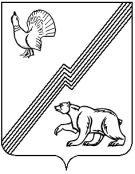 АДМИНИСТРАЦИЯ ГОРОДА ЮГОРСКАХанты-Мансийского автономного округа – Югры ПОСТАНОВЛЕНИЕот 15 марта 2016 года                                                                                                                   № 563О поступлении обращений  изаявлений, являющихся основаниями для проведения заседания комиссии по соблюдению требований к служебному поведению муниципальных служащих органов местного самоуправлениягорода Югорска и урегулированию конфликтаинтересов (с изменениями от 21.10.2016 № 2566,от 09.10.2017 № 2425, 23.03.2018 № 839)В соответствии с Федеральным законом от 25.12.2008 № 273-ФЗ «О противодействии коррупции», Указом Президента Российской Федерации от 01.07.2010 № 821 «О комиссиях по соблюдению требований к служебному поведению федеральных государственных служащих и урегулированию конфликта интересов», решением Думы города Югорска от 23.06.2016                № 62 «О комиссии по соблюдению требований к служебному поведению муниципальных служащих органов местного самоуправления города Югорска и урегулированию конфликта интересов»:(преамбула в редакции постановления от 21.10.2016 № 2566)1. Утвердить Порядок поступления обращения гражданина, замещавшего в администрации города Югорска (органе администрации города Югорска) должность муниципальной службы, включенную в перечень должностей, утвержденный постановлением  администрации города Югорска, о даче согласия на замещение должности в коммерческой или некоммерческой организации либо на выполнение работы на условиях гражданско-правового договора в коммерческой или некоммерческой организации, если отдельные функции по муниципальному (административному) управлению этой организацией входили в его должностные (служебные) обязанности, до истечения двух лет со дня увольнения с муниципальной службы (приложение 1).2. Утвердить Порядок поступления заявления муниципального служащего администрации города Югорска (органа администрации города Югорска) о невозможности по объективным причинам представить сведения о доходах, об имуществе и обязательствах имущественного характера своих супруги (супруга) и несовершеннолетних детей              (приложение 2).3. Опубликовать постановление в газете «Югорский вестник» и разместить на официальном сайте администрации города Югорска.4. Настоящее постановление вступает в силу после его официального опубликования в газете «Югорский вестник».Глава администрации города Югорска                                                                         М.И. БодакПриложение 1к постановлениюадминистрации города Югорскаот 15 марта 2016 года  № 563Порядокпоступления обращения гражданина, замещавшего в администрации города Югорска(органе администрации города Югорска) должность муниципальной службы, включенную в перечень должностей, утвержденный постановлением  администрации города Югорска, о даче согласия на замещение должности в коммерческой или некоммерческой организации либо на выполнение работы на условиях гражданско-правового договора в коммерческой или некоммерческой организации, если отдельные функции по муниципальному (административному) управлению этой организацией входили в его должностные (служебные) обязанности, до истечения двух лет со дня увольнения с муниципальной службы1. Настоящий порядок определяет процедуру поступления в администрацию города Югорска обращения гражданина, замещавшего в администрации города Югорска (органе администрации города Югорска) должность муниципальной службы, включенную в перечень должностей муниципальной службы в администрации города Югорска, при назначении                  на которые граждане и при замещении которых муниципальные служащие обязаны представлять сведения о своих доходах, об имуществе и обязательствах имущественного характера, а также сведения о доходах, об имуществе и обязательствах имущественного характера своих супруги (супруга) и несовершеннолетних детей, и при замещении которых муниципальные служащие обязаны представлять сведения о своих расходах, а также сведения    о расходах своих супруги (супруга) и несовершеннолетних детей, утвержденный постановлением  администрации города Югорска, о даче согласия на замещение на условиях трудового договора должности в организации и (или) выполнение в данной организации работы (оказание данной организации услуги) в течение месяца стоимостью более ста тысяч рублей           на условиях гражданско-правового договора (гражданско-правовых договоров), если отдельные функции муниципального (административного) управления данной организацией входили                    в должностные (служебные) обязанности муниципального служащего, до истечения двух лет           со дня увольнения с муниципальной службы (далее – обращение) и требования к обращению. Обращение может быть подано в соответствии с настоящим порядком муниципальным служащим, планирующим свое увольнение с муниципальной службы.(абзац первый пункта 1 в редакции постановления от 23.03.2018 № 839)2. Обращение подается в управление по вопросам муниципальной службы, кадров и наград администрации города Югорска (далее – кадровая служба) по форме согласно  приложению к настоящему порядку. В обращении указываются следующие сведения о гражданине: а) фамилия, имя, отчество;б) дата рождения;в) адрес места жительства;г) замещаемые должности в течение последних двух лет до увольнения с муниципальной  службы; д) наименование, местонахождение, характер деятельности организации, на замещение должности и (или) выполнение работ в которой (на оказание услуг которой) он просит дать согласие комиссии;е) должностные (служебные) обязанности, исполняемые гражданином во время замещения им должности муниципальной службы;ж) функции по муниципальному (административному) управлению в отношении организации;з) вид договора (трудовой или гражданско-правовой), предполагаемый срок его действия, сумма оплаты за выполнение (оказание) по нему работ (услуг).В случае отсутствия в обращении указанных сведений оно возвращается гражданину с предложением дополнить соответствующей информацией.(абзац первый пункта 2 в редакции постановления от 09.10.2017 № 2425)3. Кадровая служба осуществляет регистрацию и рассмотрение обращения, по результатам которого подготавливает мотивированное заключение по существу обращения с учетом требований статьи 12 Федерального закона от 25.12.2008 № 273-ФЗ                                            «О противодействии коррупции».При подготовке мотивированного заключения по результатам рассмотрения обращения должностные лица кадровой службы имеют право проводить собеседование с гражданином, представившим обращение, получать от него письменные пояснения, а руководитель администрации города Югорска или его заместитель направлять в установленном порядке запросы в государственные органы, органы местного самоуправления и заинтересованные организации.Обращение, заключение и другие материалы, полученные в ходе рассмотрения обращения, представляются в течение 7 рабочих дней со дня поступления в кадровую службу председателю комиссии по соблюдению требований к служебному поведению муниципальных служащих органов местного самоуправления города Югорска и урегулированию конфликта интересов (далее – Комиссия).В случае направления запросов, указанных в настоящем пункте, обращение, заключение и другие материалы, представляются председателю Комиссии в течение 45 дней со дня поступления обращения в кадровую службу. Указанный срок может быть продлен не более чем на 30 дней.(абзац второй пункта 3 в редакции постановления от 09.10.2017 № 2425)3.1. Мотивированное заключение, предусмотренное пунктом 3 настоящего Порядка должно содержать: а) информацию, изложенную в обращении;б) информацию, полученную от государственных органов, органов местного самоуправления и заинтересованных организаций на основании запросов;в) мотивированный вывод по результатам предварительного рассмотрения обращения,              а также рекомендации для принятия одного из следующих решений:- дать гражданину согласие на замещение должности в коммерческой                                      или некоммерческой организации либо на выполнение работы на условиях                         гражданско-правового договора в коммерческой или некоммерческой организации, если отдельные функции по муниципальному (административному) управлению этой организацией входили в его должностные (служебные) обязанности;- отказать гражданину в замещении должности в коммерческой или некоммерческой организации либо в выполнении работы на условиях гражданско-правового договора                           в коммерческой или некоммерческой организации, если отдельные функции                                        по муниципальному (административному) управлению этой организацией входили в его должностные (служебные) обязанности, и мотивировать отказ;- иного решения.(пункта 3.1 дополнен постановлением от 09.10.2017 № 2425)4. Рассмотрение обращения осуществляется Комиссией в порядке, утвержденном решением Думы города Югорска от 23.06.2016 № 62 «О комиссии по соблюдению требований к служебному поведению муниципальных служащих органов местного самоуправления города Югорска и урегулированию конфликта интересов».(пункт 4 в редакции постановления от 21.10.2016 № 2566)Приложениек Порядку поступления    обращения гражданина, замещавшего в администрации города Югорска (органе администрации города Югорска) должность муниципальной службы, включенную в перечень должностей,утвержденный постановлением  администрации города Югорска, о даче согласия на замещениедолжности в коммерческой или некоммерческой организации либо на выполнение работы на условиях гражданско-правового договора в коммерческой или некоммерческой организации, если отдельные функции по муниципальному (административному) управлению этой организацией входили в его должностные (служебные) обязанности, до истечения двух лет со дня увольнения с муниципальной службыВ Комиссию по соблюдениютребований к служебному поведениюмуниципальных служащих органов местногосамоуправления  города Югорска иурегулированию конфликта интересовот _______________________                  (Ф.И.О.)_________________________________(дата рождения, адрес места жительства)ЗаявлениеПрошу  дать согласие на замещение должности (выполнение работ на условиях  гражданско-правового договора) в ____________________________________________________  _________________________________________________________________________________(наименование, местонахождение коммерческой или некоммерческой организации)__________________________________________________________________________________, характер деятельности организации:   ___________________________________________________________________________________________________________________________________вид договора (трудовой или гражданско-правовой) ______________________________________,предполагаемый срок действия договора ______________________________________________, сумма оплаты за выполнение (оказание) по договору работ (услуг): ____________________________________________________________________________________________________________________________________________________________________________________________,Замещаемые мной должности в течение последних двух лет до увольнения с муниципальной службы: _____________________________________________________________________________________________________________________________________________________________.Должностные (служебные) обязанности, исполняемые во время замещения  мной должности муниципальной службы: ______________________________________________________________________________________________________________________________________________,функции по муниципальному (административному) управлению в отношении указанной организации: ________________________________________________________________________________________________________________________________________________________Намереваюсь (не намереваюсь) лично присутствовать на заседании комиссии по соблюдению требований к служебному поведению муниципальных служащих органов местного самоуправления города Югорска при рассмотрении настоящего уведомления (нужное подчеркнуть).«____»___________20____год                                                         _____________/______________/                                                                                                                             подпись             расшифровка Приложение 2к постановлениюадминистрации города Югорскаот 15 марта 2016 года № 563Порядок поступления заявлениямуниципального служащего администрации города Югорска(органа администрации города Югорска) о невозможности по объективным причинам представить сведения о доходах, об имуществе и обязательствахимущественного характера своих супруги (супруга) и несовершеннолетних детей1. Настоящий порядок определяет процедуру поступления в администрацию города Югорска заявления муниципального служащего администрации города Югорска (органа администрации города Югорска) о невозможности по объективным причинам представить сведения о доходах, об имуществе и обязательствах имущественного характера своих супруги (супруга) и несовершеннолетних детей (далее – заявление) и требования к заявлению.2. Заявление подается в управление по вопросам муниципальной службы, кадров и наград администрации города Югорска (далее – кадровая служба) в сроки, установленные для подачи муниципальными служащими сведений о доходах, об имуществе и обязательствах имущественного характера, по форме согласно  приложению к настоящему порядку. В заявлении указываются следующие сведения о гражданине:а) фамилия, имя, отчество;б) замещаемая должность муниципальной службы;в) основания для письменного заявления;г) принятые меры по реализации требований статьи 15 Федерального закона от 02.03.2007 № 25-ФЗ «О  муниципальной службе в Российской Федерации» (с приложением подтверждающих документов).В случае отсутствия в заявлении указанных сведений оно возвращается  муниципальному служащему с предложением дополнить соответствующей информацией.(абзац первый пункта 2 в редакции постановления от 09.10.2017 № 2425)3. Заявление регистрируется кадровой службой и передается председателю Комиссии по соблюдению требований к служебному поведению органов местного самоуправления города Югорска и урегулированию конфликта интересов (далее – Комиссия) в течение одного рабочего дня с момента его поступления в кадровую службу.4. Рассмотрение заявления осуществляется Комиссией в порядке, утвержденном решением Думы города Югорска от 26.09.2013 № 52 «О комиссии по соблюдению требований к служебному поведению муниципальных служащих органов местного самоуправления города Югорска и урегулированию конфликта интересов».5. Заявление, а также выписка из протокола заседания Комиссии приобщаются к личному делу муниципального служащего.Приложениек Порядку поступления заявлениямуниципальным служащим администрации города Югорска (органа администрации города Югорска) о невозможности по объективным причинам представить сведения о доходах, об имуществе и обязательствах имущественного характерасвоих супруги (супруга) и несовершеннолетних детейВ Комиссию по соблюдениютребований к служебному поведениюмуниципальных служащих органов местногосамоуправления  города Югорска иурегулированию конфликта интересовот ______________________                                                                                                                   (Ф.И.О.)_______________________(должность, структурное подразделение)ЗаявлениеСообщаю,  что не имею возможности представить сведения о доходах, об имуществе и обязательствах имущественного характера за 20___ год своего супруга (супруги), несовершеннолетнего ребенка (нужное подчеркнуть)  _______________________________________________________________________________________________________________________(Ф.И.О. супруга (супруги) и (или) несовершеннолетнего ребенка)По следующим объективным причинам ________________________________________________________________________________________________________________________________________________________________________________________________________________________________________________________________________________________________________________________________________________________________________________________ К заявлению прилагаю  документы (информацию), имеющие значение при рассмотрении настоящего заявления:___________________________________________________________________________________________________________________________________________________________________________________________________________________________________________________________________Намереваюсь (не намереваюсь) лично присутствовать на заседании комиссии по соблюдению требований к служебному поведению муниципальных служащих органов местного самоуправления города Югорска при рассмотрении настоящего уведомления (нужное подчеркнуть).«____»___________20____год                                                         _____________/______________/                                                                                                                подпись             расшифровка 